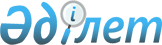 О расположении специальных стационарных помещений для распространения религиозной литературы и иных информационных материалов религиозного содержания, предметов религиозного назначенияПостановление акимата Карагандинской области от 24 сентября 2012 года N 46/01. Зарегистрировано Департаментом юстиции Карагандинской области 1 октября 2012 года N 1945.
      В соответствии с Законом Республики Казахстан от 23 января 2001 года "О местном государственном управлении и самоуправлении в Республике Казахстан" и Законом Республики Казахстан от 11 октября 2011 года "О религиозной деятельности и религиозных объединениях" акимат Карагандинской области ПОСТАНОВЛЯЕТ:
      1. Утвердить прилагаемое расположение специальных стационарных помещений для распространения религиозной литературы и иных информационных материалов религиозного содержания, предметов религиозного назначения.
      2. Контроль за исполнением настоящего постановления возложить на заместителя акима области Жилбаева Ж.О.
      3. Настоящее постановление вводится в действие по истечении десяти календарных дней после дня его первого официального опубликования. Расположение специальных стационарных помещений для распространения религиозной литературы и иных информационных материалов религиозного содержания, предметов религиозного назначения
      Сноска. Приложение - в редакции постановления акимата Карагандинской области от 05.05.2023 № 29/01 (вводится в действие по истечении десяти календарных дней после дня его первого официального опубликования).
					© 2012. РГП на ПХВ «Институт законодательства и правовой информации Республики Казахстан» Министерства юстиции Республики Казахстан
				
      Аким области

А. Кусаинов
Приложение
к постановлению
акимата Карагандинской области
от "24" сентября 2012 года
№ 46/01
№ п/п/
Наименование объектов
Адреса объектов
1.
Торговый центр "Умай"
город Караганда, 
Әлихан Бөкейхан ауданы,
улица К.Маркса, дом 9
2.
Торговый дом "Корзина"
город Караганда, 
Әлихан Бөкейхан ауданы,
микрорайон 22, дом 24
3.
Магазин "Альфа"
город Приозерск,
улица Достык, дом 5
4.
Помещение индивидуального предпринимателя "Журихин Александр Сергеевич"
город Сарань,
улица Кужанова, 2 дом
5.
Торговый дом "Евразия", 1 этаж
город Темиртау,
проспект Мира, дом 104
6.
Магазин №10
город Шахтинск, 
улица К.Маркса, 46
7.
Магазин "Үміткерім"
Актогайский район,
село Актогай,
улица Бокейхана, дом 19
8.
Магазин "Универмаг"
Бухар-Жырауский район,
поселок Ботакара,
улица Бухар жырау, дом 88 
9.
Центральная библиотечная система
Каркаралинский район,
город Каркаралинск,
улица Бокейхана, дом 41